3GPP TSG-RAN WG4 Meeting # 101-e-Bis 	R4-22Electronic Meeting, January 17-25, 2022Agenda item:			5.3Source:	Moderator (Huawei, HiSilicon)Title:	Email discussion summary for [101-bis-e][103] NR_6 GHz_licensedDocument for:	InformationIntroductionThis email thread discuss the band definition for 6GHz licensed band. The contributions are in agenda 5.3, which includes:Topic #1: General aspectsTopic #2: System parametersTopic #3: UE RF requirementsTopic #4: BS RF requirementsDue to the limited time for this meeting, moderator suggests not to discuss the contributions related to performance part, contributions for IAB specs (currently it is not included in the WID), and R4-2201454 which is maintenance CR for TR 38.921.Topic #1: General aspects Companies’ contributions summaryOpen issues summaryBefore e-Meeting, moderators shall summarize list of open issues, candidate options and possible WF (if applicable) based on companies’ contributions.Sub-topic 1-1 – general aspectsIssue 1-1-1: ScopeThe WI covers two frequency ranges, and the RAN4 work starts for one of them, i.e. 6425-7125 MHz, which is according to RCC Recommendation 1/21. The range 5925-7125 MHz is still on hold unless there are regulatory requirements are available for the frequency range.Proposals:It is proposed to include a new band into the specification once the RF requirements covering the 6 425-7125 MHz frequency range are completed, without the need to wait the completion of the range 5925-7125 MHz.Recommended WFDiscuss whether the proposal is agreeableIssue 1-1-2: Work split There are quite a few draft CRs submitted in this meeting. As usual it is proposed to take big CR approach for the WI. Proposals:Recommended WFDiscuss and approve the work splitSub-topic 1-2 – Study on RCC RecommendationRegarding the RCC Recommendation 1/21, some contributions have been submitted in this meeting to seek the further clarifications on the harmonized technical conditions. Meanwhile many companies believe the band definition work can be done and also some contributions were provide the study on BS and UE RF requirements according to RCC Recommendation 1/21. Hence it is suggested to have more discussion on the aspect,Issue 1-2-1: Clarification on RCC Recommendation 1/21Proposals:Proposal 1: To discuss further presented co-existence issues in R4-2200436Proposal 2: Send an LS to RCC for more clarificationProposal 3: No RF requirement for co-existence with FS, FSS and SOS within the same band is definedRecommended WFTBA based on 1st round discussionIssue 1-2-2: Whether need to define additional UE RF requirements in 3GPP to ensure compatibility with adjacent services in the band according to RCC Recommendation 1/21?Proposals:Option 1: yes Option 2: noRecommended WFTBA based on 1st round discussionCompanies views’ collection for 1st round Open issues Collection of comments:To Sub-topic 1-1 – general aspectsTo 1-2 – Study on RCC RecommendationSummary for 1st round Open issues Moderator tries to summarize discussion status for 1st round, list all the identified open issues and tentative agreements or candidate options and suggestion for 2nd round i.e. WF assignment.Suggestion on WF/LS assignment Discussion on 2nd round (if applicable)Summary on 2nd round (if applicable)Moderator tries to summarize discussion status for 2nd round and provided recommendation on CRs/TPs/WFs/LSs Status update suggestion Topic #2: System parameters Companies’ contributions summaryOpen issues summaryBefore e-Meeting, moderators shall summarize list of open issues, candidate options and possible WF (if applicable) based on companies’ contributions.Sub-topic 2-1 – Band definitionIssue 2-1-1: Frequency rangeMost contributions propose to define the new band covering the range according to the RCC Recommendation 1/21. At the same time R4-2201855 propose to discuss whether it could be defined as the entire range.Proposals:Option 1: Define a new band covering the 6425-7125 MHz frequency rangeOption 2: A more general band 5925 – 7125 MHz with specific NS requirements for countries allowing only the subsetRecommended WFOption 1 as this follows the WID scope.Issue 2-1-2: Band numberThe new band should defined as the next available band number, considering,n100: RMR 900 MHz.n101: RMR 1900MHz.n102: unlicensed 6GHz band for Europe.103: Upper 700MHz band?Proposals:Option 1: Defining a new band as n103Option 2: Defining a new band as n104Recommended WFFurther check which one is the next available band numberSub-topic 2-2 – Channel arrangmentIssue 2-2-1: channel bandwidthProposals:Option 1: 10, 20, 30, 40, 50, 60, 70, 80, 90, 100 MHzOption 2:  20, 30, 40, 50, 60, 70, 80, 90, 100 MHzOption 3: 20,25,30,40,50, 60,70,80,90,  for 35MHz and 45MHzOption 4: 60, 70, 80, 90, 100 MHz, other channel BWs are not precludedRecommended WFTBA based on 1st round discussionIssue 2-2-2: Channel rasterProposals:To define the applicable NR-ARFCN as the Table below.Recommended WFDiscuss whether the proposal is agreeableIssue 2-2-3: Synchronization rasterThe sync raster entries is related to the assumption of minimum channel bandwidth and the choice of step size.Proposals: to define the applicable SS raster entries as,Option 1: Option 2:  Option 3: Recommended WFTBA based on 1st round discussionCompanies views’ collection for 1st round Open issues Collection of comments:To Sub-topic 2-1 – Band definitionTo Sub-topic 2-2 –Channel arrangmentSummary for 1st round Open issues Moderator tries to summarize discussion status for 1st round, list all the identified open issues and tentative agreements or candidate options and suggestion for 2nd round i.e. WF assignment.Suggestion on WF/LS assignment Discussion on 2nd round (if applicable)Summary on 2nd round (if applicable)Moderator tries to summarize discussion status for 2nd round and provided recommendation on CRs/TPs/WFs/LSs Status update suggestion Topic #3: UE RF requirementsCompanies’ contributions summaryOpen issues summaryBefore e-Meeting, moderators shall summarize list of open issues, candidate options and possible WF (if applicable) based on companies’ contributions.Sub-topic 3-1 – TX requirementsIssue 3-1-1: Maximum output powerProposals:Option 1: Specify PC3 and PC2 power classes for this band, with the default power class as PC3. The tolerance is +2/-3 dBOption 2: PC 3 with the tolerance +2/-3 dBRecommended WFDiscuss whether option 1 is acceptable since it also cover option 2.Issue 3-1-2: MPRMPR requirements are defined as band agnostic, and relative channel BW for this new band is less than 4%Proposals:Existing FR1 MPR requirement can apply to 6425-7125MHz and no ∆MPR will be neededRecommended WFDiscuss whether the proposal is agreeableIssue 3-1-3: Output power dynamicsProposals:Requirements specified in TS 38.101-1 sub-clause 6.3 apply for the new 6GHz licensed band.Recommended WFDiscuss whether the proposal is agreeableIssue 3-1-4: Transmit signal qualityProposals:Requirements specified in TS 38.101-1 sub-clause 6.4 apply for the new 6GHz licensed band.Recommended WFDiscuss whether the proposal is agreeableIssue 3-1-5: Occupied bandwidthProposals:Requirement specified in TS 38.101-1 sub-clause 6.5.1 shall also apply for the new 6GHz licensed band.Recommended WFDiscuss whether the proposal is agreeableIssue 3-1-6: Spectral emission maskProposals:To adopt the SEM requirement defined in TR 38.921 for 6425-7125MHz.Recommended WFDiscuss whether the proposal is agreeableIssue 3-1-7: ACLRProposals:According to the SI TR clause 7.1.3, it is proposed to adopt 26 dB ACLR for 6.425 - 7.125 GHz band.Recommended WFDiscuss whether the proposal is agreeableIssue 3-1-8: Spurious emission-generalProposals:Requirements specified in TS 38.101-1 sub-clause 6.5.3.1 apply for the new 6GHz licensed band.Recommended WFDiscuss whether the proposal is agreeableNote: the additional spurious emission pending the discussion in Issue 1-2-1.Issue 3-1-9: Transmit intermodulationProposals:Requirements specified in TS 38.101-1 sub-clause 6.5.4 apply for the new 6GHz licensed band.Recommended WFDiscuss whether the proposal is agreeableIssue 3-1-10: UL MIMOProposals: UL MIMO should be supported for 6425-7125MHzOption 1: yesOption 2: noRecommended WFTBA based on 1st round discussionSub-topic 3-2 – RX requirementsIssue 3-2-1: Reference sensitivityAccording to the SI TR clause 7.2.1, a noise figure in the [9, 13] dB interval was agreed for reporting to ITU WP5D sharing studies. In the meeting companies provide evaluations and proposal for reference sensitivity.Proposals:Option 1: it is proposed to define the same REFSENS as n78 and n79 for the new bandOption 2: Adopt 10.5 dB NF for 6GHz NR band.Option 3: FFSRecommended WFTBA based on 1st round discussionIssue 3-2-2: Maximum input levelProposals:Requirements specified in TS 38.101-1 sub-clause 6.3 apply for the new 6GHz licensed band.Recommended WFDiscuss whether the proposal is agreeableIssue 3-2-3: ACSProposals:According to the SI TR clause 7.2.4, it is proposed to adopt 32 dBc adjacent channel selectivity (ACS) for 6.425 - 7.125 GHz band.Recommended WFDiscuss whether the proposal is agreeableIssue 3-2-4: blockingProposals:UE blocking is specified conventionally without the need to improve blocking beyond the standard requirements.Requirement specified in TS 38.101-1 sub-clause 7.6 for frequency above than 3300 MHz shall also apply for the new 6GHz licensed band.Recommended WFDiscuss whether the proposals are agreeableIssue 3-2-5: IntermodulationProposals:Requirement specified in TS 38.101-1 sub-clause 7.8 shall also apply for the new 6GHz licensed band.Recommended WFDiscuss whether the proposal is agreeableIssue 3-2-6: Spurious emissionsProposals:Requirement specified in TS 38.101-1 sub-clause 7.9 shall also apply for the new 6GHz licensed band.Recommended WFDiscuss whether the proposal is agreeableCompanies views’ collection for 1st round Open issues Collection of comments:To Sub-topic 3-1 – TX requirementsTo Sub-topic 3-2 – RX requirementsSummary for 1st round Open issues Moderator tries to summarize discussion status for 1st round, list all the identified open issues and tentative agreements or candidate options and suggestion for 2nd round i.e. WF assignment.Suggestion on WF/LS assignment Discussion on 2nd round (if applicable)Summary on 2nd round (if applicable)Moderator tries to summarize discussion status for 2nd round and provided recommendation on CRs/TPs/WFs/LSs Status update suggestion Topic #4: BS RF requirements Companies’ contributions summaryOpen issues summaryBefore e-Meeting, moderators shall summarize list of open issues, candidate options and possible WF (if applicable) based on companies’ contributions.Sub-topic 4-1 – 38.104 RF requirementsIssue 4-1-1: BS typeProposals:Option 1: Specify BS type 1-H and type 1-O for the 6GHz licensed bandOption 2: Specify BS type 1-C, BS type 1-H and type 1-O for the 6GHz licensed bandRecommended WFTBA based on 1st round discussion.Issue 4-1-2: Conducted Tx requirementsSeveral contributions with similar proposals are submitted for the topic.Proposals: WF for conducted Tx requirements is proposed as in below tableRecommended WFDiscuss whether the proposal is agreeableIssue 4-1-3: OBUE for Medium range and Local area BSIt seems R4-2200153 and R4-2201453 made the same mask proposal.Proposals: Table 1a. MR BS UEM limit values for 6425-7125MHz, 31< Prated,x  38 dBmTable 1b. MR BS UEM limit values for 6425-7125MHz, Prated,x  31 dBmTable 2. LA BS UEM limit values for 6425-7125MHz,Recommended WFDiscuss whether the proposal is agreeableIssue 4-1-4: Conducted Rx requirementsSeveral contributions with similar proposals are submitted for the topic.Proposals: WF for conducted Rx requirements is proposed as in below tableRecommended WFDiscuss whether the proposal is agreeableIssue 4-1-5: OTA Tx requirementsProposals: WF for OTA Tx requirements is proposed as in below tableRecommended WFDiscuss whether the proposal is agreeableIssue 4-1-6: OTA Rx requirementsProposals: WF for OTA Rx requirements is proposed as in below tableRecommended WFDiscuss whether the proposal is agreeableIssue 4-1-7: ΔfOBUEProposals: Option 1: defineΔfOBUE = 100 MHz for the 6GHz licensed bandOption 2: defineΔfOBUE = 100 MHz for BS type 1-H and type 1-O, and  ΔfOBUE = 40 MHz for BS type 1-CRecommended WFTBA based on 1st round discussionIssue 4-1-8: ΔfOOBProposals: Option 1: define ΔfOOB = 100 MHz for the 6GHz licensed bandOption 2: define ΔfOOB = 100 MHz for BS type 1-H and type 1-O, and  ΔfOOB = 60 MHz for BS type 1-CRecommended WFTBA based on 1st round discussionSub-topic 4-2 – other core RF requirementsIssue 4-2-1: TS 37.104Proposals: draft CR in R4-2200157Recommended WFComments collection on the draft CRIssue 4-2-2: TS 37.105Proposals: draft CR in R4-2200158Recommended WFComments collection on the draft CRIssue 4-2-3: TS 36.104Proposals: draft CR in R4-2201451Recommended WFComments collection on the draft CRCompanies views’ collection for 1st round Open issues Collection of comments:To Sub-topic 4-1 – 38.104 RF requirementsTo 4.2.2	Sub-topic 4-2 – other core RF requirementsSummary for 1st round Open issues Moderator tries to summarize discussion status for 1st round, list all the identified open issues and tentative agreements or candidate options and suggestion for 2nd round i.e. WF assignment.Suggestion on WF/LS assignment Discussion on 2nd round (if applicable)Summary on 2nd round (if applicable)Moderator tries to summarize discussion status for 2nd round and provided recommendation on CRs/TPs/WFs/LSs Status update suggestion Recommendations for Tdocs1st round New tdocsExisting tdocsNotes:Please include the summary of recommendations for all tdocs across all sub-topics incl. existing and new tdocs.For the Recommendation column please include one of the following: CRs/TPs: Agreeable, Revised, Merged, Postponed, Not PursuedOther documents: Agreeable, Revised, NotedFor new LS documents, please include information on To/Cc WGs in the comments columnDo not include hyper-links in the documents2nd round Notes:Please include the summary of recommendations for all tdocs across all sub-topics.For the Recommendation column please include one of the following: CRs/TPs: Agreeable, Revised, Merged, Postponed, Not PursuedOther documents: Agreeable, Revised, NotedDo not include hyper-links in the documentsT-doc numberCompanyProposals / ObservationsR4-2201330EricssonObservation: In the scope of the licensed 6Ghz band WI, RAN4 should only specify and introduce a new band covering the 6 425-7 125 MHz frequency range.R4-2201503Huawei, HiSiliconProposal 1: It is proposed to include the 6425-7125 MHz band into the specification once the RF requirements are completed, without the need to wait the completion of the range 5925-7125 MHz.Proposal 2: It is proposed to discuss the work split at RAN4#101-e-bisR4-2201987MediaTek (Chengdu) Inc.It is proposed to send an LS to RCC to request more information in relation to the points raisedWith which type of 5G NR system configuration does RCC consider that coexistence with fixed and other services would be facilitated? The recommendation gives freedom for national administrations to restrict the use of frequency blocks, but it is unclear as to what kind of restrictions may be required or applicable.Article 21 of the Radio Regulations seems to allow quite a broad range of Tx power, and RCC has indicated that these requirements are applicable for base stations and user equipment. This suggests that a very high UE power class could be applicable for 6GHz operation. R4-2200436AppleProposal: We kindly request to discuss further presented co-existence issues for the upper 6GHz licensed band.R4-2201231CATTProposal 1: RF requirements for 6GHz licensed band should be specified based on RCC regulatory requirements but the use of this band should not be limited to RCC countries. Such RF requirements can be applied to other countries or regions if they are willing to use.Proposal 2: No RF requirement for co-existence with FS, FSS and SOS within the same band is defined. The co-existence of IMT and other system within the same band can leave up to administrations or using site engineering solutions.R4-2201545Skyworks Solutions Inc.Observation 1: The RCC recommendation points at the 6425-7075 MHz range for coexistence, but it seem related to measurements over the ocean measurements while the 7075-7250 MHz range is more general.Observation 2: If coexistence with adjacent services above the 7125 MHz upper bound are discussed up to 7250 MHz it is not the cases for adjacent services below 6425 MHz.Observation 3: Although only RR 5.458 is cited in [3] based on article 5 of [4], there are other services and regulations applicable to the range:Radio astronomy in 6650-6675.2 MHz (RR 5.149)Standard frequency and time signal-satellite service Earth-to-space transmissions at 6427 MHz (RR 5.440)Use of the bands 6 725-7 025 MHz (Earth-to-space) by fixed satellite service (RR 5.441)There may to be an omission of the fact that 7100-7155 MHz and 7190-7235 MHz are also allocated to the space operation service (Earth-to-space) on a primary basis in the Russian Federation (RR 5.459). It is important to better understand this, at least for the first range that is in-band for 6425-7125MHzObservation 4: To manage coexistence with other services based on [3]:Use of reference blocks may be restricted. It is unclear if creation of guard bands is implied by using 10MHz extensions and also how this may be compatible with (“Administrations may restrict the use of frequency blocks, including within the 6425-6525 MHz and 7100-7125 MHz frequency bands, in order to ensure compatibility with stations in FS, FSS, SOS, SRS and EESS”).It is unclear if the creation of guard bands is implied by using 10MHz extensions and also how this may be compatible with (“the necessary bandwidth for 5G-NR/IMT-2020 systems in this frequency band is not less than 100 MHz per operator”) unless non-contiguous CA is implied.Observation 5: In general, we observe that it would be useful that the coexistence with other services is better understood, including which mitigation techniques are within the scope of the RAN4 work or local regulations:Use of guard bands to known incumbent services.Use of NS and A-MPR, if required.Observation 6: 43 dBm TRP is applicable to BS with peak EIRP depending on geographical separation or separation angle to satellite services.Observation 7: Interfering services require additional study to further understand which ones of the NR UE receiver blocking and selectivity requirements are sufficient, if any.Observation 8: The general NR spurious emission requirement is adequate.R4-2201855Qualcomm IncorporatedProposal:  Send an LS to RCC to clarify what (if any) additional spurious emission requirements are needed to ensure compatibility with adjacent services in the band.  Further clarify whether emission requirements or other necessary restrictions will be forthcoming from individual administrations.TS No.RemarksWork split38.101-1Core UE partHuawei38.133Core UE partEricsson38.104Core BS partZTE36.104Core BS partZTE37.104Core BS partNokia37.105Core BS partCATT37.145-1Perf. BS partHuawei37.145-2Perf. BS partHuawei38.141-1Perf. BS partCATT38.141-2Perf. BS partEricsson36.141Perf. BS partZTE37.141Perf. BS partNokiaCompanyComments Company AIssue 1-1-1: CommentIssue 1-1-2: CommentCompanyComments Company AIssue 1-2-1: CommentIssue 1-2-2: Comment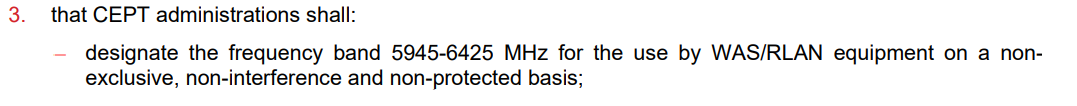 Status summary WF/LS t-doc Title Assigned Company,WF or LS lead#1IssuesCompany CommentsCompany A:Company B:CR/TP/LS/WF numberT-doc  Status update recommendation  T-doc numberCompanyProposals / ObservationsR4-2200149CATTDiscussion on system parameters for 6GHz licensed bandR4-2201304XiaomiDiscussion on system parameters for 6G license bandR4-2201447ZTE CorporationDiscussion on system parameters for 6425-7125MHzR4-2201504Huawei, HiSiliconSystem parameters for 6GHz NR licensed bandR4-2201545Skyworks Solutions Inc.6GHz licensed band attributes based on RCC recommendationsR4-2201855Qualcomm IncorporatedProposal:  RAN4 to decide whether the defined 6 GHz licensed band should be specific to 6425 – 7125 MHz with possible NS, or a more general band 5925 – 7125 MHz with specific NS requirements for countries allowing only the subset.Proposal:  Channel bandwidths for this band as 10, 20, 30, 40, 50, 60, 70, 80, 90, 100 MHz.R4-2201824ZTE Corporationdraft CR on introduction of 6GHz system parameters for 38.101-1R4-2201825ZTE Corporationdraft CR on introduction of 6GHz system parameters for 38.104NR operating bandΔFRaster(kHz) Uplinkrange of NREF(First – <Step size> – Last)Downlinkrange of NREF(First – <Step size> – Last)nx15828334 – <1> –875000828334 – <1> –87500030828334 – <2> –875000828334 – <2> –875000NR operating bandSS Block SCSSS Block pattern1Range of GSCN(First – <Step size> – Last)nx30 kHzCase C9881 – <1> – 10360NR operating bandSS Block SCSSS Block pattern
(NOTE 1)Range of GSCN(First – <Step size> – Last)nx30 kHzCase C9884 – <4> – 10360  NR operating bandSS Block SCSSS Block pattern
(NOTE 1)Range of GSCN(First – <Step size> – Last)[n104]15 kHzCase A16068 – <1> – 17805[n104]30 kHzCase C16074 – <1> – 17799CompanyComments Company AIssue 2-1-1: CommentIssue 2-1-2: CommentCompanyComments Company AIssue 2-2-1: CommentIssue 2-2-2: CommentIssue 2-2-3: CommentStatus summary WF/LS t-doc Title Assigned Company,WF or LS lead#1IssuesCompany CommentsCompany A:Company B:CR/TP/LS/WF numberT-doc  Status update recommendation  T-doc numberCompanyProposals / ObservationsR4-2200150CATTDiscussion on UE RF requirements for 6GHz licensed bandR4-2201305XiaomiDiscussion on UE RF requirements for 6G license bandR4-2201332Ericsson6GHz licensed band - UE requirementsR4-2201448ZTE CorporationDiscussion on UE RF requirements for 6425-7125MHzR4-2201505Huawei, HiSilicon, CMCC, China Unicom, OPPOUE RF requirementsR4-2201506Huawei, HiSilicon,CMCC, China Telecom, China Unicom, OPPODraft CR for 38.101-1: 6GHz NR licensed bandR4-2201826ZTE Corporationdraft CR on introduction of 6GHz UE RF requirements for 38.101-1R4-2201855Qualcomm Incorporated6 GHz licensed bandnx1520, 30, 40, 50[-92.5] + 10log10(NRB/106)TDD3020, 30, 40, 50, 60, 70, 80, 90, 100[-92.8] + 10log10(NRB/51)6020, 30, 40, 50, 60, 70, 80, 90, 100[-93.1] + 10log10(NRB/24)Operating band / SCS / Channel bandwidth / REFSENSOperating band / SCS / Channel bandwidth / REFSENSOperating band / SCS / Channel bandwidth / REFSENSOperating band / SCS / Channel bandwidth / REFSENSOperating band / SCS / Channel bandwidth / REFSENSOperating bandSCSkHzChannel bandwidth (MHz)REFSENS (dBm)8Duplex ModenX1520, 30, 40, 50[-92.2] + 10log10(NRB/106)TDD3020, 30, 40, 50, 60, 70, 80, 90, 100[-92.4] + 10log10(NRB/51)6020, 30, 40, 50, 60, 70, 80, 90, 100[-92.6] + 10log10(NRB/24)CompanyComments Issue 3-1-1: CommentIssue 3-1-2: Issue 3-1-3: Issue 3-1-4: Issue 3-1-5: Issue 3-1-6: Issue 3-1-7: Issue 3-1-8: Issue 3-1-9: Issue 3-1-10: CompanyComments Issue 3-2-1: Issue 3-2-2: Issue 3-2-3: Issue 3-2-4: Issue 3-2-5: Issue 3-2-6: Status summary WF/LS t-doc Title Assigned Company,WF or LS lead#1IssuesCompany CommentsCompany A:Company B:CR/TP/LS/WF numberT-doc  Status update recommendation  T-doc numberCompanyProposals / ObservationsR4-2201331Ericsson6GHz licensed band - BS requirementsR4-2200153CATTAnalysis on BS requirements for operation in 6GHz bandR4-2200154CATTdraft CR on introduction of 6GHz licensed band for 38.104R4-2200155CATTdraft CR on introduction of 6GHz licensed band for 38.141-1R4-2200156CATTdraft CR on introduction of 6GHz licensed band for 38.141-2R4-2200157CATTdraft CR on introduction of 6GHz licensed band for 37.104R4-2200158CATTdraft CR on introduction of 6GHz licensed band for 37.105R4-2200159CATTdraft CR on introduction of 6GHz licensed band for 37.141R4-2200160CATTdraft CR on introduction of 6GHz licensed band for 37.145-1R4-2200161CATTdraft CR on introduction of 6GHz licensed band for 37.141-2R4-2200480CATTdraft CR on introduction of 6GHz licensed band for 38.174R4-2200481CATTdraft CR on introduction of 6GHz licensed band for 38.176-1R4-2200482CATTdraft CR on introduction of 6GHz licensed band for 38.176-2R4-2201449ZTE CorporationDiscussion on BS RF requirements for 6425-7125MHzR4-2201450ZTE Corporationdraft CR to TS38.104 the introduction of 6425-7125MHzR4-2201451ZTE Corporationdraft CR to TS36.104 the introduction of coexistence requirements of licensed band 6425-7125MHzR4-2201452ZTE Corporationdraft CR to TS36.141 the introduction of coexistence requirements of licensed band 6425-7125MHzR4-2201507Huawei, HiSilicon, China Unicom, CMCCBS RF requirementsR4-2201508Huawei, HiSiliconDraft CR for 38.104: 6GHz NR licensed bandR4-2201827ZTE Corporationdraft CR to TS 38.174 introduction of 6GHz coexistence requirement in IAB specR4-2201828ZTE Corporationdraft CR to TS 38.176-1 on introduction of coexistence requirement for 6GHzR4-2201453ZTE CorporationDiscussion on MR/LA BS UEM requirements for 6425-7125MHz and 10-10.5GHzR4-2201454ZTE Corporationdraft CR to TR38.921 MR and LA BS requirements for 6425-7125MHz and 10-10.5GHzRequirementWFBS output powerRequirement specified in TS 38.104 sub-clause 6.2.3 shall also apply for the new 6GHz licensed band.RE power control dynamic rangeRequirement specified in TS 38.104 sub-clause 6.3.2 shall also apply for the new 6GHz licensed band.Total power dynamic rangeRequirement specified in TS 38.104 sub-clause 6.3.3 shall also apply for the new 6GHz licensed band.Transmit OFF powerRequirement specified in TS 38.104 sub-clause 6.4.1 shall also apply for the new 6GHz licensed band.Transient periodRequirement specified in TS 38.104 sub-clause 6.4.2 shall also apply for the new 6GHz licensed band.Frequency errorRequirement specified in TS 38.104 sub-clause 6.5.1 shall also apply for the new 6GHz licensed band.Modulation qualityRequirement specified in TS 38.104 sub-clause 6.5.2 shall also apply for the new 6GHz licensed band.Time alignment errorRequirement specified in TS 38.104 sub-clause 6.5.3 shall also apply for the new 6GHz licensed band.Occupied bandwidthRequirement specified in TS 38.104 sub-clause 6.6.2 shall also apply for the new 6GHz licensed band.ACLRBased on the coexistence study, an ACLR value of 38dB shall apply for the band.See TR 38.921 sub-clause 6.1.3OBUEFor Wide BS, the OBUE mask for 6425-7125MHz in TR 38.921 sub-clause 6.1.2 shall apply.For Medium range and Local area BS, See Issue 4-1-3 For ΔfOBUE requirement, see Issue 4-1-7Transmit spuriousThe requirement in sub-clause 6.1.4 of TR 38.921 shall apply for licensed band 6425-7125MHz.Transmitter intermodulationRequirement specified in TS 38.104 sub-clause 6.7.3 shall also apply for the new 6GHz licensed band.Frequency offset of measurement filter -3dB point, fFrequency offset of measurement filter centre frequency, f_offsetBasic limits Measurement bandwidth0 MHz  f < 50 MHz0.05 MHz  f_offset < 50.05 MHz100 kHz 50 MHz  f <min(100 MHz, fmax)50.05 MHz  f_offset <min(100.05 MHz, f_offsetmax)Prated,x  - 60dB100 kHz 100 MHz  f  fmax100.5 MHz  f_offset < f_offsetmax Min(Prated,x  - 60dB, -25dBm)100 kHzNOTE 1:	For a BS supporting non-contiguous spectrum operation within any operating band the emission limits within sub-block gaps is calculated as a cumulative sum of contributions from adjacent sub-blocks on each side of the sub-block gap. Exception is f ≥ 100MHz from both adjacent sub-blocks on each side of the sub-block gap, where the emission limits within sub-block gaps shall be Min(Prated,x -60dB, -25dBm)/100kHz.NOTE 2:	For a multi-band connector with Inter RF Bandwidth gap < 2*ΔfOBUE the emission limits within the Inter RF Bandwidth gaps is calculated as a cumulative sum of contributions from adjacent sub-blocks or RF Bandwidth on each side of the Inter RF Bandwidth gap.NOTE 3:	The requirement is not applicable when fmax < 100 MHz.NOTE 1:	For a BS supporting non-contiguous spectrum operation within any operating band the emission limits within sub-block gaps is calculated as a cumulative sum of contributions from adjacent sub-blocks on each side of the sub-block gap. Exception is f ≥ 100MHz from both adjacent sub-blocks on each side of the sub-block gap, where the emission limits within sub-block gaps shall be Min(Prated,x -60dB, -25dBm)/100kHz.NOTE 2:	For a multi-band connector with Inter RF Bandwidth gap < 2*ΔfOBUE the emission limits within the Inter RF Bandwidth gaps is calculated as a cumulative sum of contributions from adjacent sub-blocks or RF Bandwidth on each side of the Inter RF Bandwidth gap.NOTE 3:	The requirement is not applicable when fmax < 100 MHz.NOTE 1:	For a BS supporting non-contiguous spectrum operation within any operating band the emission limits within sub-block gaps is calculated as a cumulative sum of contributions from adjacent sub-blocks on each side of the sub-block gap. Exception is f ≥ 100MHz from both adjacent sub-blocks on each side of the sub-block gap, where the emission limits within sub-block gaps shall be Min(Prated,x -60dB, -25dBm)/100kHz.NOTE 2:	For a multi-band connector with Inter RF Bandwidth gap < 2*ΔfOBUE the emission limits within the Inter RF Bandwidth gaps is calculated as a cumulative sum of contributions from adjacent sub-blocks or RF Bandwidth on each side of the Inter RF Bandwidth gap.NOTE 3:	The requirement is not applicable when fmax < 100 MHz.NOTE 1:	For a BS supporting non-contiguous spectrum operation within any operating band the emission limits within sub-block gaps is calculated as a cumulative sum of contributions from adjacent sub-blocks on each side of the sub-block gap. Exception is f ≥ 100MHz from both adjacent sub-blocks on each side of the sub-block gap, where the emission limits within sub-block gaps shall be Min(Prated,x -60dB, -25dBm)/100kHz.NOTE 2:	For a multi-band connector with Inter RF Bandwidth gap < 2*ΔfOBUE the emission limits within the Inter RF Bandwidth gaps is calculated as a cumulative sum of contributions from adjacent sub-blocks or RF Bandwidth on each side of the Inter RF Bandwidth gap.NOTE 3:	The requirement is not applicable when fmax < 100 MHz.Frequency offset of measurement filter -3dB point, fFrequency offset of measurement filter centre frequency, f_offsetBasic limits Measurement bandwidth0 MHz  f < 50 MHz0.05 MHz  f_offset < 50.05 MHz100 kHz 50 MHz  f <min(100 MHz, fmax)50.05 MHz  f_offset <min(100.05 MHz, f_offsetmax)-29 dBm100 kHz 100 MHz  f  fmax100.5 MHz  f_offset < f_offsetmax -29 dBm100 kHzNOTE 1:	For a BS supporting non-contiguous spectrum operation within any operating band the emission limits within sub-block gaps is calculated as a cumulative sum of contributions from adjacent sub-blocks on each side of the sub-block gap. Exception is f ≥ 100MHz from both adjacent sub-blocks on each side of the sub-block gap, where the emission limits within sub-block gaps shall be -29dBm/100kHz.NOTE 2:	For a multi-band connector with Inter RF Bandwidth gap < 2*ΔfOBUE the emission limits within the Inter RF Bandwidth gaps is calculated as a cumulative sum of contributions from adjacent sub-blocks or RF Bandwidth on each side of the Inter RF Bandwidth gap.NOTE 3:	The requirement is not applicable when fmax < 100 MHz.NOTE 1:	For a BS supporting non-contiguous spectrum operation within any operating band the emission limits within sub-block gaps is calculated as a cumulative sum of contributions from adjacent sub-blocks on each side of the sub-block gap. Exception is f ≥ 100MHz from both adjacent sub-blocks on each side of the sub-block gap, where the emission limits within sub-block gaps shall be -29dBm/100kHz.NOTE 2:	For a multi-band connector with Inter RF Bandwidth gap < 2*ΔfOBUE the emission limits within the Inter RF Bandwidth gaps is calculated as a cumulative sum of contributions from adjacent sub-blocks or RF Bandwidth on each side of the Inter RF Bandwidth gap.NOTE 3:	The requirement is not applicable when fmax < 100 MHz.NOTE 1:	For a BS supporting non-contiguous spectrum operation within any operating band the emission limits within sub-block gaps is calculated as a cumulative sum of contributions from adjacent sub-blocks on each side of the sub-block gap. Exception is f ≥ 100MHz from both adjacent sub-blocks on each side of the sub-block gap, where the emission limits within sub-block gaps shall be -29dBm/100kHz.NOTE 2:	For a multi-band connector with Inter RF Bandwidth gap < 2*ΔfOBUE the emission limits within the Inter RF Bandwidth gaps is calculated as a cumulative sum of contributions from adjacent sub-blocks or RF Bandwidth on each side of the Inter RF Bandwidth gap.NOTE 3:	The requirement is not applicable when fmax < 100 MHz.NOTE 1:	For a BS supporting non-contiguous spectrum operation within any operating band the emission limits within sub-block gaps is calculated as a cumulative sum of contributions from adjacent sub-blocks on each side of the sub-block gap. Exception is f ≥ 100MHz from both adjacent sub-blocks on each side of the sub-block gap, where the emission limits within sub-block gaps shall be -29dBm/100kHz.NOTE 2:	For a multi-band connector with Inter RF Bandwidth gap < 2*ΔfOBUE the emission limits within the Inter RF Bandwidth gaps is calculated as a cumulative sum of contributions from adjacent sub-blocks or RF Bandwidth on each side of the Inter RF Bandwidth gap.NOTE 3:	The requirement is not applicable when fmax < 100 MHz.Frequency offset of measurement filter -3dB point, fFrequency offset of measurement filter centre frequency, f_offsetBasic limits (Note 1, 2)Measurement bandwidth 0 MHz  f < 50 MHz0.05 MHz  f_offset < 50.05 MHz100 kHz 50 MHz  f <min(100 MHz, fmax)50.05 MHz  f_offset <min(100.05 MHz, f_offsetmax)-37 dBm100 kHz 100 MHz  f  fmax100.5 MHz  f_offset < f_offsetmax -37 dBm100 kHz NOTE 1:	For a BS supporting non-contiguous spectrum operation within any operating band the emission limits within sub-block gaps is calculated as a cumulative sum of contributions from adjacent sub-blocks on each side of the sub-block gap. Exception is f ≥ 100MHz from both adjacent sub-blocks on each side of the sub-block gap, where the emission limits within sub-block gaps shall be -37dBm/100kHz.NOTE 2:	For a multi-band connector with Inter RF Bandwidth gap < 2*ΔfOBUE the emission limits within the Inter RF Bandwidth gaps is calculated as a cumulative sum of contributions from adjacent sub-blocks or RF Bandwidth on each side of the Inter RF Bandwidth gapNOTE 3:	The requirement is not applicable when fmax < 100 MHz.NOTE 1:	For a BS supporting non-contiguous spectrum operation within any operating band the emission limits within sub-block gaps is calculated as a cumulative sum of contributions from adjacent sub-blocks on each side of the sub-block gap. Exception is f ≥ 100MHz from both adjacent sub-blocks on each side of the sub-block gap, where the emission limits within sub-block gaps shall be -37dBm/100kHz.NOTE 2:	For a multi-band connector with Inter RF Bandwidth gap < 2*ΔfOBUE the emission limits within the Inter RF Bandwidth gaps is calculated as a cumulative sum of contributions from adjacent sub-blocks or RF Bandwidth on each side of the Inter RF Bandwidth gapNOTE 3:	The requirement is not applicable when fmax < 100 MHz.NOTE 1:	For a BS supporting non-contiguous spectrum operation within any operating band the emission limits within sub-block gaps is calculated as a cumulative sum of contributions from adjacent sub-blocks on each side of the sub-block gap. Exception is f ≥ 100MHz from both adjacent sub-blocks on each side of the sub-block gap, where the emission limits within sub-block gaps shall be -37dBm/100kHz.NOTE 2:	For a multi-band connector with Inter RF Bandwidth gap < 2*ΔfOBUE the emission limits within the Inter RF Bandwidth gaps is calculated as a cumulative sum of contributions from adjacent sub-blocks or RF Bandwidth on each side of the Inter RF Bandwidth gapNOTE 3:	The requirement is not applicable when fmax < 100 MHz.NOTE 1:	For a BS supporting non-contiguous spectrum operation within any operating band the emission limits within sub-block gaps is calculated as a cumulative sum of contributions from adjacent sub-blocks on each side of the sub-block gap. Exception is f ≥ 100MHz from both adjacent sub-blocks on each side of the sub-block gap, where the emission limits within sub-block gaps shall be -37dBm/100kHz.NOTE 2:	For a multi-band connector with Inter RF Bandwidth gap < 2*ΔfOBUE the emission limits within the Inter RF Bandwidth gaps is calculated as a cumulative sum of contributions from adjacent sub-blocks or RF Bandwidth on each side of the Inter RF Bandwidth gapNOTE 3:	The requirement is not applicable when fmax < 100 MHz.RequirementWFReference sensitivityReference sensitivity requirements in TS 38.104 sub-clause 7.2.2 shall be updated considering the agreed Noise Figure (6 dB for Wide Area BS, 11 dB for Medium Range BS and 14 dB for Local Area BS).Dynamic rangeDynamic range requirements in TS 38.104 sub-clause 7.3.2 shall be updated considering this agreed Noise Figure.ACSBased on TR 38.921 sub-clause 6.2.4, an ACS value of 42dB shall be specified.In-band blockingThe in-band blocking has been agreed in TR 38.921 sub-clause 6.2.3 shall be specifiedOut-of-band blockingRequirement specified in TS 38.104 sub-clause 7.5.2 shall also apply for the new 6GHz licensed band. For ΔfOOB requirement, see Issue 4-1-8A new NOTE proposed in R4-2201508 is to be discussedReceiver spuriousRequirement specified in TS 38.104 sub-clause 7.6.4 shall also apply for the new 6GHz licensed band. Receiver intermodulationRequirement specified in TS 38.104 sub-clause 7.7.2 shall also apply for the new 6GHz licensed band.In-channel selectivityRequirement specified in TS 38.104 sub-clause 7.8.2 shall also apply for the new 6GHz licensed band.RequirementSuggested limitsRadiated transmit powerRequirement specified in TS 38.104 sub-clause 9.2.2 shall also apply for the new 6GHz licensed band.OTA BS output powerRequirement specified in TS 38.104 sub-clause 9.3.2 shall also apply for the new 6GHz licensed band.OTA RE power control dynamic rangeRequirement specified in TS 38.104 sub-clause 9.4.2.2 shall also apply for the new 6GHz licensed band.OTA total power dynamic rangeRequirement specified in TS 38.104 sub-clause 9.4.3.2 shall also apply for the new 6GHz licensed band.OTA transmit OFF powerRequirement specified in TS 38.104 sub-clause 9.5.2.2 shall also apply for the new 6GHz licensed band.OTA transient periodRequirement specified in TS 38.104 sub-clause 9.5.3.2 shall also apply for the new 6GHz licensed band.OTA frequency errorRequirement specified in TS 38.104 sub-clause 9.6.1.2 shall also apply for the new 6GHz licensed band.OTA modulation qualityRequirement specified in TS 38.104 sub-clause 9.6.2.2 shall also apply for the new 6GHz licensed band.OTA time alignment errorRequirement specified in TS 38.104 sub-clause 9.6.3.2 shall also apply for the new 6GHz licensed band.OTA occupied bandwidthRequirement specified in TS 38.104 sub-clause 9.7.2.2 shall also apply for the new 6GHz licensed band.OTA ACLRThe requirements are referring to conducted requirement.  No change is needed.OTA OBUEThe requirements are referring to conducted requirement.  No change is needed.OTA transmit spuriousThe requirements are referring to conducted requirement.  No change is needed.OTA transmitter intermodulationRequirement specified in TS 38.104 sub-clause 9.8.2 shall also apply for the new 6GHz licensed band.RequirementSuggested limitsOTA sensitivityRequirement specified in TS 38.104 clause 10.2.1 shall also apply for the new 6GHz licensed band.OTA reference sensitivityThe requirements are referring to conducted requirement.  No change is needed.OTA dynamic rangeThe requirements are referring to conducted requirement.  No change is needed.OTA ACSThe requirements are referring to conducted requirement.  No change is needed.OTA in-band blockingThe requirements are referring to conducted requirement.  No change is needed.OTA out of band blockingRequirement specified in TS 38.104 sub-clause 10.6.2 shall also apply for the new 6GHz licensed band.OTA receiver spuriousRequirement specified in TS 38.104 sub-clause 10.7.2 shall also apply for the new 6GHz licensed band.OTA receiver intermodulationRequirement specified in TS 38.104 sub-clause 10.8.2 shall also apply for the new 6GHz licensed band.OTA in-channel selectivityThis requirement is not depending on the considered frequency range.CompanyComments Company AIssue 4-1-1: CommentIssue 4-1-2: CommentIssue 4-1-3: CommentIssue 4-1-4: CommentIssue 4-1-5: CommentIssue 4-1-6: CommentIssue 4-1-7: CommentIssue 4-1-8: CommentCR/TP numberComments collectionR4-2200157R4-2200157R4-2200157R4-2200158R4-2200158R4-2200158R4-2201451R4-2201451R4-2201451Status summary WF/LS t-doc Title Assigned Company,WF or LS lead#1IssuesCompany CommentsCompany A:Company B:CR/TP/LS/WF numberT-doc  Status update recommendation  TitleSourceCommentsTdoc numberTitleSourceRecommendation  CommentsR4-210xxxxCR on …XXXAgreeable, Revised, Merged, Postponed, Not PursuedTdoc numberTitleSourceRecommendation  CommentsR4-210xxxxCR on …XXXAgreeable, Revised, Merged, Postponed, Not PursuedR4-210xxxxWF on …YYYAgreeable, Revised, NotedR4-210xxxxLS on …ZZZAgreeable, Revised, Noted